February #1 2020The OPR Protein MTHI1 Controls the Expression of Two Different Subunits of ATP Synthase CFo in Chlamydomonas reinhardtiiShinichiro Ozawa, Marina Cavaiuolo, Domitille Jarrige, Richard Kuras, Mark Rutgers, Stephan Eberhard, Dominique Drapier, Francis-Andre Wollman and Yves ChoquetPlant Cell 2020 tpc.19.00770; Advance Publication January 27, 2020; doi:10.1105/tpc.19.00770http://www.plantcell.org/content/early/2020/01/27/tpc.19.00770.abstractMatrix Redox Physiology Governs the Regulation of Plant Mitochondrial Metabolism through Post-Translational Protein ModificationsIan Max Møller, Abir U Igamberdiev, Natalia V. Bykova, Iris Finkemeier, Allan G. Rasmusson and Markus SchwarzländerPlant Cell 2020 tpc.19.00535; Advance Publication January 6, 2020; doi:10.1105/tpc.19.00535http://www.plantcell.org/content/early/2020/01/24/tpc.19.00535.abstractAntioxidants & Redox SignalingVol. 32, No. 7 Review ArticleVitamin C in Plants: Novel Concepts, New Perspectives, and Outstanding IssuesChristine H. Foyer, Tina Kyndt, and Robert D. HancockPublished Online:23 Jan 2020https://doi.org/10.1089/ars.2019.7819Plant JournalFOCUSED REVIEWOpen Access 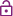 Natural genetic variation in photosynthesis: an untapped resource to increase crop yield potential?Michele Faralli, Tracy LawsonPages: 518-528 | First Published: 18 October 2019 Significance Statement The MS focuses on natural genetic variation in photosynthesis and other physiological processes as possible targets for exploitation for yield improvements.TECHNICAL ADVANCEtuxnet: a simple interface to process RNA sequencing data and infer gene regulatory networksRyan J. Spurney, Lisa Van den Broeck, Natalie M. Clark, Adam P. Fisher, Maria A. de Luis Balaguer, Rosangela SozzaniPages: 716-730 | First Published: 30 September 2019 Significance Statement tuxnet offers a simple integrated interface for both computational and non‐computational biologists to perform RNA‐seq data analysis and infer GRNs from RNA‐seq data (https://rspurney.github.io/TuxNet/). By implementing network inference techniques, tuxnet allows for the prediction of causal regulations with high confidence and thus is a practical tool to evaluate and handle transcriptome data.Lee JE, Cathey PI, Wu H, Parker R, Voeltz GK.Endoplasmic reticulum contact sites regulate the dynamics of membraneless organelles.Science. 2020 Jan 31;367(6477).PMID: 32001628 [PubMed - in process]Iburg M, Puchkov D, Rosas-Brugada IU, Bergemann L, Rieprecht U, Kirstein J.The non-canonical small heat shock protein HSP-17 from &lt;i&gt;C. elegans&lt;/i&gt; is a selective protein aggregase.J Biol Chem. 2020 Jan 30;. [Epub ahead of print]PMID: 32001616 [PubMed - as supplied by publisher]Wang L, Myasnikov A, Pan X, Walter P.Structure of the AAA protein Msp1 reveals mechanism of mislocalized membrane protein extraction.Elife. 2020 Jan 30;9. [Epub ahead of print]PMID: 31999255 [PubMed - as supplied by publisher]Srivastava S, Vishwanathan V, Birje A, Sinha D, D'Silva P.Evolving paradigms on the interplay of mitochondrial Hsp70 chaperone system in cell survival and senescence.Crit Rev Biochem Mol Biol. 2020 Jan 30;:1-20. [Epub ahead of print]PMID: 31997665 [PubMed - as supplied by publisher]Avellaneda MJ, Franke KB, Sunderlikova V, Bukau B, Mogk A, Tans SJ.Processive extrusion of polypeptide loops by a Hsp100 disaggregase.Nature. 2020 Jan 29;. [Epub ahead of print]PMID: 31996849 [PubMed - as supplied by publisher]Theis J, Niemeyer J, Schmollinger S, Ries F, RÃ¼tgers M, Gupta TK, Sommer F, Muranaka LS, Venn B, Schulz-Raffelt M, Willmund F, Engel BD, Schroda M.VIPP2 interacts with VIPP1 and HSP22E/F at chloroplast membranes and modulates a retrograde signal for HSP22E/F gene expression.Plant Cell Environ. 2020 Jan 29;. [Epub ahead of print]PMID: 31994740 [PubMed - as supplied by publisher]Guo LM, Li J, He J, Liu H, Zhang HM.A class I cytosolic HSP20 of rice enhances heat and salt tolerance in different organisms.Sci Rep. 2020 Jan 28;10(1):1383.PMID: 31992813 [PubMed - in process]Yu J, Li Y, Qin Z, Guo S, Li Y, Miao Y, Song C, Chen S, Dai S.Plant Chloroplast Stress Response: Insights from Thiol Redox Proteomics.Antioxid Redox Signal. 2020 Jan 28;. [Epub ahead of print]PMID: 31989831 [PubMed - as supplied by publisher]Joshi A, Dai L, Liu Y, Lee J, Ghahhari NM, Segala G, Beebe K, Jenkins LM, Lyons GC, Bernasconi L, Tsai FTF, Agard DA, Neckers L, Picard D.The mitochondrial HSP90 paralog TRAP1 forms an OXPHOS-regulated tetramer and is involved in mitochondrial metabolic homeostasis.BMC Biol. 2020 Jan 27;18(1):10.PMID: 31987035 [PubMed - in process]Stiti N, PodgÃ³rska KA, Bartels D.S-Nitrosation impairs activity of stress-inducible aldehyde dehydrogenases from Arabidopsis thaliana.Plant Sci. 2020 Mar;292:110389.PMID: 32005394 [PubMed - in process]Marcos AT, Ramos MS, Schinko T, Strauss J, CÃ¡novas D.Nitric oxide homeostasis is required for light-dependent regulation of conidiation in Aspergillus.Fungal Genet Biol. 2020 Jan 25;:103337. [Epub ahead of print]PMID: 31991229 [PubMed - as supplied by publisher]Chotewutmontri P, Williams-Carrier R, Barkan A.Exploring the Link between Photosystem II Assembly and Translation of the Chloroplast &lt;i&gt;psbA&lt;/i&gt; mRNA.Plants (Basel). 2020 Jan 25;9(2).PMID: 31991763 [PubMed]Stein KC, Kriel A, Frydman J.Nascent Polypeptide Domain Topology and Elongation Rate Direct the Cotranslational Hierarchy of Hsp70 and TRiC/CCT.Mol Cell. 2019 Jul 23;. [Epub ahead of print]PMID: 31400849 [PubMed - as supplied by publisher]eLIFEStructural Biology and Molecular Biophysics Two forms of Opa1 cooperate to complete fusion of the mitochondrial inner-membraneYifan Ge, Xiaojun Shi ... Luke H ChaoAn in vitro reconstitution assay reveals stoichiometric levels of the short form of Opa1 work together with the long form of Opa1 to mediate efficient and fast membrane pore opening.Cell Biology, Developmental Biology Recruitment of mRNAs to P granules by condensation with intrinsically-disordered proteinsChih-Yung S Lee, Andrea Putnam ... Geraldine SeydouxGenetically engineered moths can knock down crop pests, but will they take off?Diamondback moths love broccoli. They’re also fond of cabbage, cauliflower, and related crops. And they quickly evolve resistance to insecticides and crops genetically modified to kill them. But frustrated farmers might get a new weapon against them: genetically engineered versions of the moths that mate with wild pests and cause half their offspring to die.Science  Systems BiologySingle-cell protein profilingGemma AldertonSingle-cell DNA and RNA sequencing can describe numerous aspects of cell state, but such techniques cannot assess the functional effectors of cells: proteins. In a Perspective, Slavlov discusses the advances in single-cell mass spectrometry techniques that allow protein profiling, including characterization of protein modifications and potentially complex composition and subcellular localization. Although there are limitations to this emerging technology, single-cell proteomics may add to the characterization of cellular components and provide functional information about signaling networks in homeostasis and disease.Science, this issue p. 512ER regulates stress granule fissionStella M. HurtleyA hallmark of eukaryotic cells is the ability to compartmentalize essential reactions into membrane-bound and membraneless organelles. Membrane-bound organelles form networks through transport vesicles and interorganellar contact sites. The endoplasmic reticulum (ER) has emerged as a network hub and forms physical connections with nearly every membrane-bound organelle. Lee et al. now identify another class of ER contact sites that appear to help regulate the biogenesis and fission of membraneless ribonucleoprotein (RNP) granules (see the Perspective by Kornmann and Weis). Live-cell fluorescence microscopy of human cells revealed that ER tubule dynamics are spatially and temporally coupled to the fission site of two types of RNP granules, processing bodies (P-bodies) and stress granules.Science, this issue p. eaay7108; see also p. 507PerspectiveSystems BiologyUnpicking the proteome in single cellsNikolai SlavovSee all authors and affiliations Science  31 Jan 2020:
Vol. 367, Issue 6477, pp. 512-513
DOI: 10.1126/science.aaz6695 Reversible phosphorylation of Rpn1 regulates 26S proteasome assembly and function By: Liu, Xiaoyan; Xiao, Weidi; Zhang, Yanan; et al.PROCEEDINGS OF THE NATIONAL ACADEMY OF SCIENCES OF THE UNITED STATES OF AMERICA   Volume: 117   Issue: 1   Pages: 328-336   Published: JAN 7 2020 Interplay between the Ubiquitin Proteasome System and Mitochondria for Protein Homeostasis By: Escobar-Henriques, Mafalda; Altin, Selver; den Brave, Fabian CURRENT ISSUES IN MOLECULAR BIOLOGY   Volume: 35   Pages: 35-58   Published: 2020 Post-translational Modifications of Key Machinery in the Control of Mitophagy By: Wang, Liming; Qi, Hao; Tang, Yancheng; et al.TRENDS IN BIOCHEMICAL SCIENCES   Volume: 45   Issue: 1   Pages: 58-75   Published: JAN 2020 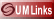 Imbalance of ER and Mitochondria Interactions: Prelude to Cardiac Ageing and Disease? By: Li, Jin; Zhang, Deli; Brundel, Bianca J. J. M.; et al.CELLS   Volume: 8   Issue: 12     Article Number: 1617   Published: DEC 2019 Mitocellular communication: Shaping health and disease By: Mottis, Adrienne; Herzig, Sebastien; Auwerx, Johan SCIENCE   Volume: 366   Issue: 6467   Special Issue: SI   Pages: 827-832   Published: NOV 15 2019 The Good and the Bad of Mitochondrial Breakups By: Sprenger, Hans-Georg; Langer, Thomas TRENDS IN CELL BIOLOGY   Volume: 29   Issue: 11   Pages: 888-900   Published: NOV 2019 L. A. Staehelin, The plant ER: A dynamic organelle composed of a large number of discrete functional domains. Plant J. 11, 1151–1165 (1997). doi:10.1046/j.1365-313X.1997.11061151.xpmid:9225461Regulation of small heat-shock proteins by hetero-oligomer formation By: Mymrikov, Evgeny, V; Riedl, Mareike; Peters, Carsten; et al.JOURNAL OF BIOLOGICAL CHEMISTRY   Volume: 295   Issue: 1   Pages: 158-169   Published: JAN 3 2020 eLIFEPlant Biology A cis-carotene derived apocarotenoid regulates etioplast and chloroplast developmentChristopher I Cazzonelli, Xin Hou ... Barry J PogsonCarotenoids are not just required as core components for plastid biogenesis, they can be cleaved into an apocarotenoid signal that regulates etioplast and chloroplast development during extended periods of darkness.Structural Biology and Molecular Biophysics Structure of the AAA protein Msp1 reveals mechanism of mislocalized membrane protein extractionLan Wang, Alexander Myasnikov ... Peter WalterPhysiologia PlantarumMinireviewsThe short and intricate life of the suspensorDowns Jacob, Jones BrianVersion of Record online: 23 January 2020 Current BiologyLateral Root Initiation: The Emergence of New Primordia Following Cell Death Cell Death in Cells Overlying Lateral Root Primordia Facilitates Organ Growth in Arabidopsis Pages 455-464.e7 Sacha Escamez, Domenique André, Bernadette Sztojka, Benjamin Bollhöner, ... Hannele Tuominen 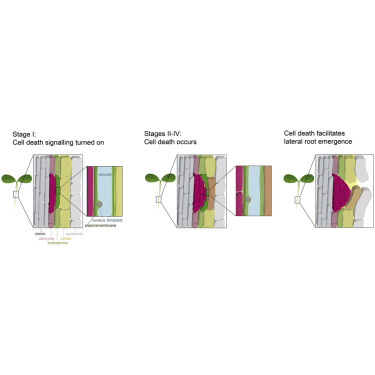 Pages R121-R122 Guy Wachsman, Philip N. Benfey Membrane Biology: Transmembrane Helices Need to Fit the Surrounding Fat Pages R122-R124 Takeshi Harayama Delineating the Rules for Structural Adaptation of Membrane-Associated Proteins to Evolutionary Changes in Membrane Lipidome Pages 367-380.e8 Maria Makarova, Maria Peter, Gabor Balogh, Attila Glatz, ... Snezhana Oliferenko Salicylic Acid Targets Protein Phosphatase 2A to Attenuate Growth in Plants Pages 381-395.e8 Shutang Tan, Melinda Abas, Inge Verstraeten, Matouš Glanc, ... Jiří Friml The Origin of Land Plants Is Rooted in Two Bursts of Genomic Novelty Pages 530-536.e2 Alexander M.C. Bowles, Ulrike Bechtold, Jordi Paps Graphical abstract 
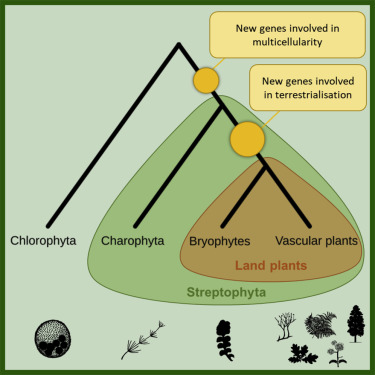 PLOS Computational Biology Volume 16(1) January 2020Computational simulation of the reactive oxygen species and redox network in the regulation of chloroplast metabolism Melanie Gerken, Sergej Kakorin, Kamel Chibani, Karl-Josef Dietz Plant JournalPhotosynthesis and photosynthetic efficiencies along the terrestrial plant’s phylogeny: lessons for improving crop photosynthesisJaume Flexas, Marc CarriquíVersion of Record online: 24 January 2020 Significance Statement The variation of maximum photosynthesis, water‐use‐efficiency and nitrogen‐use‐efficiency along the land plants' phylogeny is reviewed.Endoplasmic reticulum‐mediated unfolded protein response is an integral part of singlet oxygen signaling in plantsInès Beaugelin, Anne Chevalier, Stefano D’Alessandro, Brigitte Ksas, Michel HavauxFirst Published: 23 January 2020 CELLModulation of RNA Condensation by the DEAD-Box Protein eIF4A Pages 411-426.e16 Devin Tauber, Gabriel Tauber, Anthony Khong, Briana Van Treeck, ... Roy Parker 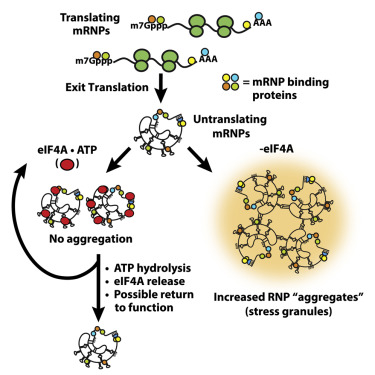 Molecular CellNature Cell BiologyHSF1 phase transition mediates stress adaptation and cell fate decisions    pp151 - 158 
Giorgio Gaglia, Rumana Rashid, Clarence Yapp, Gaurav N. Joshi, Carmen G. Li et al. 
doi:10.1038/s41556-019-0458-3 Gaglia et al. show, using single-cell imaging and analysis in human tumours, that phase transition of heat-shock factor 1 (HSF1) to form intranuclear stress bodies mediates cell-fate decisions underlying cell survival or death.ScienceStructure of an active human histone pre-mRNA 3′-end processing machineryYadong Sun …Liang Tong1Science  07 Feb 2020:
Vol. 367, Issue 6478, pp. 700-703The 3′-end processing machinery for metazoan replication-dependent histone precursor messenger RNAs (pre-mRNAs) contains the U7 small nuclear ribonucleoprotein and shares the key cleavage module with the canonical cleavage and polyadenylation machinery. We reconstituted an active human histone pre-mRNA processing machinery using 13 recombinant proteins and two RNAs and determined its structure by cryo–electron microscopy. The overall structure is highly asymmetrical and resembles an amphora with one long handle. We captured the pre-mRNA in the active site of the endonuclease, the 73-kilodalton subunit of the cleavage and polyadenylation specificity factor, poised for cleavage. The endonuclease and the entire cleavage module undergo extensive rearrangements for activation, triggered through the recognition of the duplex between the authentic pre-mRNA and U7 small nuclear RNA (snRNA). Our study also has notable implications for understanding canonical and snRNA 3′-end processing.Structure of an active human histone pre-mRNA 3′-end processing machineryBy Yadong Sun, Yixiao Zhang, Wei Shen Aik, Xiao-Cui Yang, William F. Marzluff, Thomas Walz, Zbigniew Dominski, Liang TongScience07 Feb 2020 : 700-703 Full AccessAn active human histone pre-mRNA 3′-end processing machinery was reconstituted and its structure solved at near-atomic resolution.  Plant ScienceDecoupling tillering and fertilizationPamela J. HinesFor rice as an agricultural crop, more tillers, or branches that carry grains, are desired, as is less demand for nitrogen fertilization. Unfortunately, for many rice varieties, the number of tillers depends on the amount of nitrogen fertilization. Wu et al. now show that nitrogen status affects chromatin function through modification of histones, a process in which the transcription factor NGR5 recruits polycomb repressive complex 2 to target genes. Some of these genes regulate tillering, such that with more nitrogen, the plants develop more tillers. NGR5 is regulated by proteasomal destruction and mediates hormone signaling. An increase in NGR5 levels can drive increases in rice tillering and yield without requiring increases in nitrogen-rich fertilizer.Science, this issue p. eaaz2046 Enhanced sustainable green revolution yield via nitrogen-responsive chromatin modulation in riceBy Kun Wu, Shuansuo Wang, Wenzhen Song, Jianqing Zhang, Yun Wang, Qian Liu, Jianping Yu, Yafeng Ye, Shan Li, Jianfeng Chen, Ying Zhao, Jing Wang, Xiaokang Wu, Meiyue Wang, Yijing Zhang, Binmei Liu, Yuejin Wu, Nicholas P. Harberd, Xiangdong FuScience07 Feb 2020 Full AccessNitrogen fertilization of rice drives chromatin modifications that regulate expression of genes influencing plant shape and yield.  Phase SeparationNot too stickyValda VinsonThere is increasing evidence for a role of liquid-liquid phase separation (LLPS) in many cellular processes. Many proteins that undergo LLPS include prionlike domains (PLDs), which are enriched in polar amino acids and often interspersed with aromatic residues. Combining experimental data with simulations, Martin et al. quantified concentrations of PLDs in coexisting dilute and dense phases as a function of temperature and show that the phase behavior is determined by the number of aromatic residues and their patterning, with uniform patterning of aromatic residues promoting LLPS and inhibiting aggregation. They developed a sticker-and-spacers model that can predict the phase behavior of PLDs on the basis of their sequence.Science, this issue p. 694Plant, Cell & EnvironmentVIPP2 interacts with VIPP1 and HSP22E/F at chloroplast membranes and modulates a retrograde signal for HSP22E/F gene expressionJasmine Theis, Justus Niemeyer, Stefan Schmollinger, Fabian Ries, Mark Rütgers, Tilak Kumar Gupta, Frederik Sommer, Ligia Segatto Muranaka, Benedikt Venn, Miriam Schulz‐Raffelt, Felix Willmund, Benjamin D. Engel, Michael SchrodaFirst Published: 29 January 2020 Glutathione‐dependent denitrosation of GSNOR1 promotes oxidative signaling downstream of H2O2Tianru Zhang, Mingyue Ma, Tao Chen, Linlin Zhang, Lingling Fan, Wei Zhang, Bo Wei, Shengchun Li, Wei Xuan, Graham Noctor, Yi HanMethods in EnzymologyReversible biotinylation of purified proteins for measuring protein–protein interactions Pages 281-294 Hemlata Dwivedi-Agnihotri, Ashish Srivastava, Arun K. Shukla Plant CellCRK2 and C-terminal Phosphorylation of NADPH Oxidase RBOHD Regulate Reactive Oxygen Species Production in ArabidopsisSachie Kimura, Kerri Hunter, Lauri Vaahtera, Huy Cuong Tran, Matteo Citterico, Aleksia Vaattovaara, Anne Rokka, Sara Christina Stolze, Anne Harzen, Lena Meissner, Maya Melina Tabea Wilkens, Thorsten Hamann, Masatsugu Toyota, Hirofumi Nakagami and Michael WrzaczekPlant Cell 2020 tpc.19.00525; Advance Publication February 7, 2020; doi:10.1105/tpc.19.00525 OPENhttp://www.plantcell.org/content/early/2020/02/07/tpc.19.00525.abstractFrom bioRxiv via Plantae 
Auxins participate in nearly every aspect of plants' life cycle, but the information about the actual distribution of this hormone is scarce. Now, Herud-Sikimic and colleagues have developed AuxSen, a genetically encoded, reversible biosensor for in vivo imaging of auxin distribution.The mitochondrial HSP90 paralog TRAP1 forms an OXPHOS-regulated tetramer and is involved in mitochondrial metabolic homeostasisAbhinav Joshi,  ….& Didier Picard BMC Biology volume 18, Article number: 10 (2020) Cite this article Research
The mitochondrial carrier pathway transports non-canonical substrates with an odd number of transmembrane segmentsHeike Rampelt et al.BMC Biology 2020 18:2Plant CellMultiple Quality Control Mechanisms in the ER and TGN Determine Subcellular Dynamics and Salt-Stress Tolerance Function of KORRIGAN1Yukihiro Nagashima, Zeyang Ma, Xueting Liu, Xiaoning Qian, Xiuren Zhang, Antje von Schaewen and Hisashi KoiwaPlant Cell 2020 32: 470-485. First Published on December 18, 2019; doi:10.1105/tpc.19.00714http://www.plantcell.org/content/32/2/470.abstractA concerted function of multiple sequence motifs in Arabidopsis KORRIGAN1 protein determines its destination in the secretory pathway and physiological function.eLIFEEfficient conversion of chemical energy into mechanical work by Hsp70 chaperonesSalvatore Assenza, Alberto Stefano Sassi ... Alessandro BarducciA multiscale modeling approach reveals how the energy from ATP hydrolysis is used by Hsp70 chaperones to remodel the conformation of their substrates through a novel force-generating mechanism.Reticulon proteins modulate autophagy of the endoplasmic reticulum in maize endospermXiaoguo Zhang, Xinxin Ding ... Marisa OteguiAvellaneda MJ, Franke KB, Sunderlikova V, Bukau B, Mogk A, Tans SJ.Publisher Correction: Processive extrusion of polypeptide loops by a Hsp100 disaggregase.Nature. 2020 Feb 8;. [Epub ahead of print] PMID: 32034316 [PubMed - as supplied by publisher]Ghosh A, Williams LD, Pestov DG, Shcherbik N.Proteotoxic stress promotes entrapment of ribosomes and misfolded proteins in a shared cytosolic compartment.Nucleic Acids Res. 2020 Feb 7;. [Epub ahead of print] PMID: 32030400 [PubMed - as supplied by publisher]Storey AJ, Hardman RE, Byrum SD, Mackintosh SG, Edmondson RD, Wahls WP, Tackett AJ, Lewis JA.Accurate and Sensitive Quantitation of the Dynamic Heat Shock Proteome using Tandem Mass Tags.J Proteome Res. 2020 Feb 6;. [Epub ahead of print] PMID: 32027144 [PubMed - as supplied by publisher]Yasuda S, Tsuchiya H, Kaiho A, Guo Q, Ikeuchi K, Endo A, Arai N, Ohtake F, Murata S, Inada T, Baumeister W, FernÃ¡ndez-Busnadiego R, Tanaka K, Saeki Y.Stress- and ubiquitylation-dependent phase separation of the proteasome.Nature. 2020 Feb 5;. [Epub ahead of print] PMID: 32025036 [PubMed - as supplied by publisher]Mody T, Bonnot T, Nagel DH.Interaction between the Circadian Clock and Regulators of Heat Stress Responses in Plants.Genes (Basel). 2020 Feb 1;11(2). PMID: 32024106 [PubMed - in process]Bhattarai A, Emerson IA.Dynamic conformational flexibility and molecular interactions of intrinsically disordered proteins.J Biosci. 2020;45. PMID: 32020911 [PubMed - in process]Gaglia G, Rashid R, Yapp C, Joshi GN, Li CG, Lindquist SL, Sarosiek KA, Whitesell L, Sorger PK, Santagata S.HSF1 phase transition mediates stress adaptation and cell fate decisions.Nat Cell Biol. 2020 Feb 3;. [Epub ahead of print] PMID: 32015439 [PubMed - as supplied by publisher]Matsutani M, Matsumoto N, Hirakawa H, Shiwa Y, Yoshikawa H, Okamoto-Kainuma A, Ishikawa M, Kataoka N, Yakushi T, Matsushita K.Comparative genomic analysis of closely related &lt;i&gt;Acetobacter pasteurianus&lt;/i&gt; strains provides evidence of horizontal gene transfer and reveals factors necessary for thermotolerance.J Bacteriol. 2020 Feb 3;. [Epub ahead of print]PMID: 32015144 [PubMed - as supplied by publisher]Delmotte P, Sieck GC.Endoplasmic Reticulum Stress and Mitochondrial Function in Airway Smooth Muscle.Front Cell Dev Biol. 2019;7:374. PMID: 32010691 [PubMed]Joshi JR, Singh V, Friedman H.Arabidopsis cysteine-rich trans-membrane module (CYSTM) small proteins play a protective role mainly against heat and UV stresses.Funct Plant Biol. 2020 Feb 3;. [Epub ahead of print] PMID: 32007127 [PubMed - as supplied by publisher]Wang K, Li MQ, Chang YP, Zhang B, Zhao QZ, Zhao WL.The basic helix-loop-helix transcription factor OsBLR1 regulates leaf angle in rice via brassinosteroid signalling.Plant Mol Biol. 2020 Feb 5;. [Epub ahead of print]PMID: 32026326 [PubMed - as supplied by publisher]eLIFEDevelopmental Biology, Plant Biology Shaping the genome of plantsAjeet Chaudhary, Rachele Tofanelli, Kay SchneitzFertilization of an egg cell by more than one sperm cell can produce viable progeny in a flowering plant.Developmental Biology, Plant Biology Selective egg cell polyspermy bypasses the triploid blockYanbo Mao, Alexander Gabel ... Rita Groß-HardtA ménàge à trois introduces extra DNA only to plant embryos, thus skipping endosperm-induced seed hybridization barriers.Cell Biology, Developmental Biology Recruitment of mRNAs to P granules by condensation with intrinsically-disordered proteinsChih-Yung S Lee, Andrea Putnam ... Geraldine SeydouxThe intrinsically-disordered protein MEG-3 recruits mRNAs to P granules by forming gel-like condensates with ribosome-depleted mRNAs.NATURE BIOTECH  News & Views | 14 January 2020 Vertical farms bear fruit Engineering perishable crops for use in indoor farms promises to expand the adoption of this high-yielding, efficient means of food production.Cathryn A. O’Sullivan …. & Graham D. BonnettLetter | 23 December 2019 Rapid customization of Solanaceae fruit crops for urban agriculture Compact early fruiting tomato and groundcherry plants suitable for urban farming are produced using genome editing.Choon-Tak Kwon ….& Zachary B. LippmanPLANT JOURNALThe Earth BioGenome project: opportunities and challenges for plant genomics and conservationMoises Exposito‐Alonso, Hajk‐Georg Drost, Hernán A. Burbano, Detlef WeigelThe Earth BioGenome project aims to sequence and produce reference genomes for all eukaryotic species on Earth. What biological insights do we gain from sequencing? What plant species should we sequence? Are there any foreseeable challenges? Is this the right time to sequence all species? In this Perspectives article, we address these questions and study the opportunities and challenges of the Earth BioGenome project for plant genomics and conservation.Wide‐ranging transcriptome remodelling mediated by alternative polyadenylation in response to abiotic stresses in SorghumManohar Chakrabarti, Laura de Lorenzo, Salah E. Abdel‐Ghany, Anireddy S. N. Reddy, Arthur G. HuntOur study revealed extensive prevalence of alternative polyadenylation (APA) and elucidated its role in fine‐tuning the regulation of abiotic stress responses and identified a novel stress‐induced G‐rich sequence motif associated with the stress‐induced intronic APA in Sorghum. We also identified a large number of hitherto‐unknown abiotic stress‐responsive transcripts in Sorghum.Nature Structural & Molecular Biology Contents:  2020 Volume #27  issue #2Structure of the Bcs1 AAA-ATPase suggests an airlock-like translocation mechanism for folded proteins The cryo-EM structure of Bcs1, an AAA-ATPase of the inner mitochondrial membrane, reveals two large aqueous vestibules separated by a seal-forming middle domain, an architecture that suggests an airlock-like translocation mechanism for its folded substrate.Lukas Kater […] & Roland BeckmannStructures of AAA protein translocase Bcs1 suggest translocation mechanism of a folded protein Structures of mouse Bcs, a mitochondrial membrane-bound AAA protein, in two different conformations reveal a potential mechanism of translocating folded proteins across a membrane and allow mapping of human disease-associated mutations.Wai Kwan Tang[…]  & Di XiaStriking Diversity of Mitochondria-Specific Translation Processes across Eukaryotes Waltz, Florent; Giege, Philippe Trends In Biochemical Sciences Mitochondria are essential organelles that act as energy conversion powerhouses and metabolic hubs. Their gene expression machineries combine traits inherited from prokaryote ancestors and specific features acquired during eukaryote evol... Structure-Function Analysis Reveals the Singularity of Plant Mitochondrial DNA Replication Components: A Mosaic and Redundant System Brieba, Luis Gabriel Plants-basel Plants are sessile organisms, and their DNA is particularly exposed to damaging agents. The integrity of plant mitochondrial and plastid genomes is necessary for cell survival. During evolution, plants have evolved mechanisms to replicat..AuxSen: A Biosensor for Direct Visualization of Auxin 